目	录第一部分 单位概况一、主要职能二、单位机构设置及决算单位构成情况三、2022年度主要工作完成情况第二部分 2022年度单位决算表一、收入支出决算总表二、收入决算表三、支出决算表四、财政拨款收入支出决算总表五、财政拨款支出决算表（功能科目）六、财政拨款基本支出决算表（经济科目）七、一般公共预算支出决算表（功能科目）八、一般公共预算基本支出决算表（经济科目）九、财政拨款“三公”经费、会议费和培训费支出决算表十、政府性基金预算支出决算表十一、国有资本经营预算支出决算表十二、财政拨款机关运行经费支出决算表十三、政府采购支出决算表第三部分 2022年度单位决算情况说明第四部分 名词解释第一部分 单位概况一、主要职能无锡市精神卫生中心主要承担全市精神疾病诊疗、心理卫生指导、社会防治康复、“三无”精神病患者收容治疗、社会困难精神病患者救助、司法精神疾病患者收容监护，以及司法、残疾、劳动能力鉴定等职能。无锡市中心康复医院是集临床、教学、科研、预防、保健、康复为一体的三级康复医院，主要开展脑卒中、脑外伤后康复，骨关节及运动损伤康复，工伤康复和职业康复，儿童康复，心血管病、糖尿病、呼吸系统疾病等脏器病的康复。二、单位机构设置及决算单位构成情况根据单位职责分工，本单位内设机构包括总会计师、党委办公室、医院办公室、组织人事处、宣传统战处、纪监办公室、监督检查室、医务处、医疗质量管理办公室、采购办公室、护理部、精神疾病控制中心办公室、公共卫生处（预防保健处）、科教处、门诊部、财务处、总务处、审计处、医院感染管理处、信息处、医学工程部、保卫处、运营管理处（医保管理办公室）、工会（退管会）、团委、普通精神科、临床心理科、中西医结合精神科（神志病科）、精神康复科、老年精神科、睡眠医学科（儿少精神科）、临床精神二科、临床精神三科、临床精神四科、临床精神五科、临床精神八科（药物依赖科）、临床精神九科（慈善科）、司法鉴定所（司法精神医学科）、临床营养科、康复医学科、内科（老年康复科）、综合一科、综合二科、康复治疗科、医学检验科、医学影像科、药学部、GCP办公室、急诊科、口腔科、心理咨询与心理治疗中心、心理测评中心、功能检查科、物理治疗中心。本单位无下属单位。三、2022年度主要工作完成情况2022年，市精卫中心坚持以习近平新时代中国特色社会主义思想为指导，统筹推进疫情防控和事业发展，医院各项工作取得了新的进步与提升。（一）从严从实抓党建，凝心聚力促发展。管党治党责任层层压实，坚持党建引领，全面学习把握党的二十大精神，坚定理想信念，深入开展“三领三创”行动，聚焦发展难点痛点，立项开展“服务临床、服务患者”项目96项、“书记项目”15项，一系列的主题党日活动激发了全体党员坚定理想信念，爱岗敬业的工作热情。党风行风建设持续深化，落实全面从严治党要求，制订责任清单，签订责任书，开展“5.10”思廉主题教育月活动，常态化、多层次开展监督检查，制作《法律法规口袋书》，开展宣贯《九项准则》，推动党风廉政建设工作取得了新进展、新成效。干部队伍建设持续优化，坚持党管干部，开展优秀年轻干部推荐选拔工作，一批年富力强的青年骨干走上管理岗位，提拔任用中层干部18名。精神文明建设不断提升，加强新闻宣传、典型宣传工作，开通医院官方“微信视频号”，推出专题宣传10余期、直播访谈40余期，落实为职工、为青年办实事项目10件。（二）强基固本增内涵，求真务实重实效。医疗服务质量稳步提升，建立医疗“红黑榜”制度，开展质量与安全检查和项目专项督查，承办“中国精神专科医院服务能力提升全国巡回培训活动”，召开了第五届“锡”望精神医学论坛，顺利完成大型医院巡查工作；强化督查提升护理安全，开展质量持续改进项目25项，分层次组织各类培训46次；强化合理用药监管，推进国家、省药品集中采购中选药品带量采购，基药采购品种占比51.88%、金额占比48.9%。引才育才力度持续加强，深入推进医院“三名战略”，设立1500万元人才培养专项基金，开启新一轮“三个层次”人才的选拔和培养，优化管理举措，扎实推进市“太湖人才计划”和“双百人才”项目开展，新增博士3名。科研教学齐头并进，成为江南大学附属医院，立项申报各级各类课题25项，举办国家、省、市级继教项目28个，发表SCI高质量论文32篇（其中最高影响因子达23.19），获省社发项目1项，省新技术引进奖项1项，发明专利1项，科研成果转移转化2项，新增研究生导师17名；深化与北大六院、省人民医院合作，邀请知名专家组织多种形式的学术活动30余场。（三）集智聚力应挑战，精准施策谋发展。从严抓实疫情防控，科学制定疫情防控措施，分层次、分部门开展疫情防控培训演练，全面提升医院疫情防控应急处置能力，确保疫情防控和正常诊疗“两不误，两促进”；先后组建2支医疗队、20支核酸采样队400余人次支援省、市内外抗疫防控。运行效率不断增强，深化薪酬制度改革，建立以岗位服务工作量、成本控制为主导的绩效工资分配方案；适应新的医保政策，紧抓关键指标控制，通过规范诊疗方案、制定临床诊疗路径和提升业务工作量，医院运行效率持续向好；深入推进“经济管理年”活动，优化节能降耗服务，强化合同会审、内部审计等工作，有效降低运行成本，用绩效考核“杠杆”撬动工作质效提升。信息化建设不断加强，升级互联网医院功能，开展线上预约就诊、互联网心理咨询和复诊配药等服务数千人次；升级门诊电子病历，推进HRP运营平台建设，开发优化一键核酸功能，完成二期项目智能化工程布线和灾备机房设施的搬迁调整。综合保障能力稳步提升，精神科病房楼二期项目按计划推进，完成临时就诊室搭建、槐树巷门诊部和综合病区改造等一批项目，医院功能设施逐步完善；强化设备全寿命管理，4台医疗设备加入市医疗设备资源共享平台；制定安全生产重点工作清单，开展安全宣讲，持续推进安全标准化体系建设，组织防暴处突演练，发挥警务室功能，投入120万元升级改造监控系统及启用安检系统。（四）汇聚发展正能量，热心公益重担当。精防工作扎实开展，全面履行精防职责，配合做好市域社会治理现代化试点工作，积极开展远程严重精神障碍管理治疗项目的质控评估，为30212名患者建档立卡，承办第四批精神科医师转岗培训，组织200余名精防条线业务、管理人员开展精防业务技能线上培训，为200余人次的贫困精神障碍患者提供住院医疗救治救助。公益惠民持续推进，成立“无锡市青少年心理健康服务中心”及“110分中心”，与妇联合作启动“锡心关爱”百场家庭身心健康公益沙龙，上线“心灵疫站”，组织专家走进社区、学校、企事业单位提供线上线下心理咨询服务100余场次，接听24小时心理援助热线7000余人次，有效缓解特殊人群的心理问题；落实推进19项“民生微实事”项目，“互联网‘心’疗暖人心”项目入选市卫生健康系统“十佳民生微实事”；承担实施市委市政府2022年“全市免费基本医疗服务行动”项目，为全市低保对象、特困供养人员、低保边缘家庭以及困难家庭等低收入人口提供免费基本医疗服务。专科服务能力不断提升，发挥专科特色，开展“心理体检—评估—指导”全链式心理健康服务，与11家企事业单位建立合作关系；拓展“体医融合”项目，为3000余名运动员提供省运会备战期运动损伤康复治疗服务。（五）全面加强党的领导。深入学习贯彻落实党的二十大精神，严格落实意识形态工作责任制和全面从严治党主体责任，聚焦发展要务，扎实开展“党建提质增效行动”，持续推进“双服务”“微实事”项目，实施党建项目化管理，举办党员集中轮训，进行支部换届，以党建引领业务发展；加强党风廉政建设，压紧压实管党治党主体责任和监督责任。（六）着力推进“三名战略”。深化人才队伍建设，推进太湖人才团队、“双百人才”培养，建立多维度人才评价体系；深入开展临床重点专（学）科建设强质强效活动，持续加强新技术引进与创新，全面提升诊疗技术水平；持续提升科研能力和教学管理水平，全力打造高水平的附属医院。（七）着力提升医院内涵建设。坚持评、建、改、提相结合，认真落实新版“三级医院评审标准”，全力做好三甲医院复评工作；强化预约诊疗、临床路径、合理用药等管理，不断提升医疗服务能力，提升患者就医满意度。（八）着力加强内部运营管理。完善绩效考核体系，健全绩效考核评价机制，优化收支结构，强化年度预算、成本控制、招标采购、内部审计、经济合同等管理，推进HRP运营管理平台建设，提升医院运营能力。（九）着力提升综合保障能力。加快推进精神科病房楼二期改扩建项目竣工验收工作，完善院区功能布局，做好勤学路及医院广场绿化改造项目；加强智慧医院建设，推进集成平台和数据中心建设；巩固提升安全生产专项整治三年行动成效，市中心康复医院创建省平安医院。（十）着力提升医院服务能力。健全精防网络体系，做好严重精神障碍管理治疗工作；健全社会心理服务体系，持续推进市域社会治理现代化试点工作；多途径多形式加强心理健康教育与宣传，宣贯《江苏省卫生条例》，做好《无锡市精神卫生条例》修订立法前调研工作；持续实施好“全市免费基本医疗服务行动”项目。第二部分无锡市精神卫生中心2022年度单位决算表注：本表反映本年度的总收支和年末结转结余情况。本表金额单位转换时可能存在尾数误差。注：本表反映本年度取得的各项收入情况。本表金额单位转换时可能存在尾数误差。注：本表反映本年度各项支出情况。本表金额单位转换时可能存在尾数误差。注：本表反映本年度一般公共预算财政拨款、政府性基金预算财政拨款和国有资本经营预算财政拨款的总收支和年末结转结余情况。本表金额单位转换时可能存在尾数误差。注：本表反映本年度一般公共预算财政拨款、政府性基金预算财政拨款和国有资本经营预算财政拨款支出情况。本表金额单位转换时可能存在尾数误差。注：本表反映本年度一般公共预算财政拨款、政府性基金预算财政拨款和国有资本经营预算财政拨款基本支出情况。本表金额单位转换时可能存在尾数误差。注：本表反映本年度一般公共预算财政拨款支出情况。本表金额单位转换时可能存在尾数误差。注：本表反映本年度一般公共预算财政拨款基本支出情况。本表金额单位转换时可能存在尾数误差。相关统计数：注：本表反映本年度财政拨款“三公”经费、会议费和培训费支出情况。其中，预算数为全年预算数，反映按规定程序调整后的预算数；决算数是包括当年财政拨款和以前年度结转资金安排的实际支出。本单位无财政拨款“三公”经费、会议费、培训费支出决算，故本表为空。注：本表反映本年度政府性基金预算财政拨款支出情况。本表金额单位转换时可能存在尾数误差。注：本表反映本年度国有资本经营预算财政拨款支出情况。本单位无国有资本经营预算支出决算，故本表为空。注：“机关运行经费” 指行政单位（含参照公务员法管理的事业单位）使用财政拨款安排的基本支出中的日常公用经费支出，包括办公及印刷费、邮电费、差旅费、会议费、福利费、日常维修费、专用材料及一般设备购置费、办公用房水电费、办公用房取暖费、办公用房物业管理费、公务用车运行维护费及其他费用。本单位无财政拨款机关运行经费支出决算，故本表为空。注：政府采购支出信息为单位纳入部门预算范围的各项政府采购支出情况。本表金额单位转换时可能存在尾数误差。第三部分 2022年度单位决算情况说明一、收入支出决算总体情况说明2022年度收入、支出决算总计57,219.27万元。与上年相比，收、支总计各减少473.13万元，减少0.82%。其中：（一）收入决算总计57,219.27万元。包括：1.本年收入决算合计56,746.31万元。与上年相比，增加4,416.39万元，增长8.44%，变动原因：由于2022年基本建设项目财政拨款同比增加。2.使用非财政拨款结余0万元。与上年相比，减少4,985.4万元，减少100%，变动原因：由于疫情影响减少，医院亏损减少，未使用非财政拨款结余。3.年初结转和结余472.96万元。与上年相比，增加95.88万元，增长25.43%，变动原因：增加了2021年收支相抵后的结余资金。（二）支出决算总计57,219.27万元。包括：1.本年支出决算合计54,701.55万元。与上年相比，减少2,692.31万元，减少4.69%，变动原因：由于疫情影响医疗业务收入减少和2022年基本建设项目财政拨款同比减少。2.结余分配2,418.06万元。结余分配事项：单位转入非财政拨款结余、提取专用基金等。与上年相比，增加2,219.19万元，增长1,115.9%，变动原因：2022年同比上年转入的财政拨款结余资金增加。3.年末结转和结余99.66万元。结转和结余事项：医院门急诊医技楼二楼改造项目结余资金转至下年使用。与上年相比，减少0.01万元，减少0.01%，变动原因：医院门急诊医技楼二楼改造项目尚未竣工审计，结余资金转至下年使用。二、收入决算情况说明2022年度本年收入决算合计56,746.31万元，其中：财政拨款收入13,884.16万元，占24.47%；上级补助收入0万元，占0%；财政专户管理教育收费0万元，占0%；事业收入（不含专户管理教育收费）38,420.15万元，占67.7%；经营收入0万元，占0%；附属单位上缴收入0万元，占0%；其他收入4,442万元，占7.83%。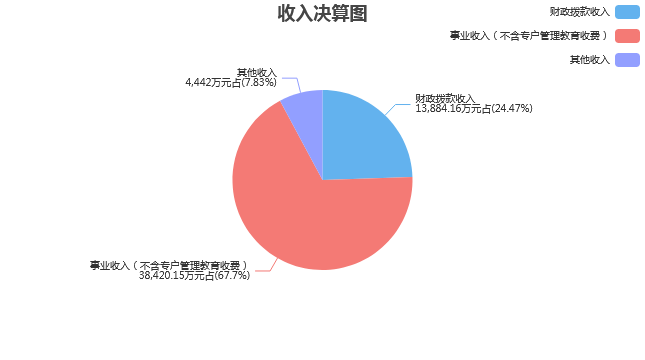 三、支出决算情况说明2022年度本年支出决算合计54,701.55万元，其中：基本支出39,155.73万元，占71.58%；项目支出15,545.81万元，占28.42%；上缴上级支出0万元，占0%；经营支出0万元，占0%；对附属单位补助支出0万元，占0%。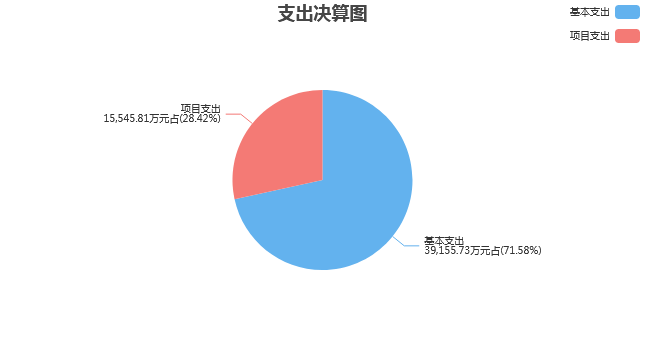 四、财政拨款收入支出决算总体情况说明2022年度财政拨款收入、支出决算总计13,983.83万元。与上年相比，收、支总计各减少1,073.42万元，减少7.13%，变动原因：2022年医院基本建设项目财政收支同比减少。五、财政拨款支出决算情况说明财政拨款支出决算反映的是一般公共预算、政府性基金预算和国有资本经营预算财政拨款支出的总体情况，既包括使用本年从本级财政取得的财政拨款发生的支出，也包括使用上年度财政拨款结转资金发生的支出。2022年度财政拨款支出决算13,884.16万元，占本年支出合计的25.38%。与2022年度财政拨款支出年初预算8,837.54万元相比，完成年初预算的157.1%。其中：（一）科学技术支出（类）1.应用研究（款）其他应用研究支出（项）。年初预算0万元，支出决算20万元，（年初预算数为0万元，无法计算完成比率）决算数与年初预算数的差异原因：年初预算时未细化至医院，年中收到下拨应用研究（款）其他应用研究支出（项）20万元，并进行支出。2.科技重大项目（款）重点研发计划（项）。年初预算0万元，支出决算50万元，（年初预算数为0万元，无法计算完成比率）决算数与年初预算数的差异原因：年初预算时未细化至医院，年中收到下拨科技重大项目（款）重点研发计划（项）50万元，并进行支出。（二）社会保障和就业支出（类）1.残疾人事业（款）残疾人康复（项）。年初预算0万元，支出决算0.7万元，（年初预算数为0万元，无法计算完成比率）决算数与年初预算数的差异原因：年初预算时未细化至医院，年中收到下拨残疾人事业（款）残疾人康复（项）0.7万元，并进行支出。2.临时救助（款）流浪乞讨人员救助支出（项）。年初预算0万元，支出决算160.49万元，（年初预算数为0万元，无法计算完成比率）决算数与年初预算数的差异原因：年初预算时未细化至医院，年中收到下拨临时救助（款）流浪乞讨人员救助支出（项）160.49万元，并进行支出。3.特困人员救助供养（款）城市特困人员救助供养支出（项）。年初预算0万元，支出决算0.15万元，（年初预算数为0万元，无法计算完成比率）决算数与年初预算数的差异原因：年初预算时未细化至医院，年中收到下拨特困人员救助供养（款）城市特困人员救助供养支出（项）0.15万元，并进行支出。4.其他生活救助（款）其他城市生活救助（项）。年初预算0万元，支出决算21.24万元，（年初预算数为0万元，无法计算完成比率）决算数与年初预算数的差异原因：年初预算时未细化至医院，年中收到下拨其他生活救助（款）其他城市生活救助（项）21.24万元，并进行支出。（三）卫生健康支出（类）1.卫生健康管理事务（款）一般行政管理事务（项）。年初预算0万元，支出决算9万元，（年初预算数为0万元，无法计算完成比率）决算数与年初预算数的差异原因：年初预算时未细化至医院，年中收到下拨卫生健康管理事务（款）一般行政管理事务（项）9万元，并进行支出。2.公立医院（款）精神病医院（项）。年初预算8,837.54万元，支出决算4,318.49万元，完成年初预算的48.87%。决算数与年初预算数的差异原因：年初预算时未细化至医院，年中收到的能力建设专项资金专项经费并进行支出。3.公共卫生（款）重大公共卫生服务（项）。年初预算0万元，支出决算121.4万元，（年初预算数为0万元，无法计算完成比率）决算数与年初预算数的差异原因：年初预算时未细化至医院，年中收到下拨公共卫生（款）重大公共卫生服务（项）121.4万元，并进行支出。4.公共卫生（款）突发公共卫生事件应急处理（项）。年初预算0万元，支出决算73.65万元，（年初预算数为0万元，无法计算完成比率）决算数与年初预算数的差异原因：年初预算时未细化至医院，年中收到下拨公共卫生（款）突发公共卫生事件应急处理（项）73.65万元，并进行支出。5.公共卫生（款）其他公共卫生支出（项）。年初预算0万元，支出决算446.04万元，（年初预算数为0万元，无法计算完成比率）决算数与年初预算数的差异原因：年初预算时未细化至医院，年中收到下拨公共卫生（款）其他公共卫生支出（项）446.04万元，并进行支出。6.中医药（款）中医（民族医）药专项（项）。年初预算0万元，支出决算5万元，（年初预算数为0万元，无法计算完成比率）决算数与年初预算数的差异原因：年初预算时未细化至医院，年中收到下拨中医药（款）中医（民族医）药专项（项）5万元，并进行支出。（四）其他支出（类）1.其他政府性基金及对应专项债务收入安排的支出（款）其他地方自行试点项目收益专项债券收入安排的支出（项）。年初预算0万元，支出决算8,558万元，（年初预算数为0万元，无法计算完成比率）决算数与年初预算数的差异原因：年初预算时未细化至医院，年中收到的其他政府性基金及对应专项债务收入安排的支出（款）其他地方自行试点项目收益专项债券收入安排的支出（项）经费并进行支出。2.彩票公益金安排的支出（款）用于社会福利的彩票公益金支出（项）。年初预算0万元，支出决算100万元，（年初预算数为0万元，无法计算完成比率）决算数与年初预算数的差异原因：年初预算时未细化至医院，年中收到下拨彩票公益金安排的支出（款）用于社会福利的彩票公益金支出（项）100万元，并进行支出。六、财政拨款基本支出决算情况说明2022年度财政拨款基本支出决算2,780.35万元，其中：（一）人员经费2,500.81万元。主要包括：机关事业单位基本养老保险缴费、职业年金缴费、离休费、退休费、抚恤金、其他对个人和家庭的补助。（二）公用经费279.54万元。主要包括：水费、物业管理费、维修（护）费、专用材料费、委托业务费、其他商品和服务支出、办公设备购置。七、一般公共预算支出决算情况说明2022年度一般公共预算财政拨款支出决算5,226.16万元。与上年相比，减少9,671.41万元，减少64.92%，变动原因：由于疫情影响医疗业务收入减少和2022年基本建设项目财政拨款同比减少。八、一般公共预算基本支出决算情况说明2022年度一般公共预算财政拨款基本支出决算2,780.35万元，其中：（一）人员经费2,500.81万元。主要包括：机关事业单位基本养老保险缴费、职业年金缴费、离休费、退休费、抚恤金、其他对个人和家庭的补助。（二）公用经费279.54万元。主要包括：水费、物业管理费、维修（护）费、专用材料费、委托业务费、其他商品和服务支出、办公设备购置。九、财政拨款“三公”经费、会议费和培训费支出情况说明（一）财政拨款“三公”经费支出总体情况说明。2022年度财政拨款“三公”经费支出决算0万元（其中：一般公共预算支出0万元；政府性基金预算支出0万元；国有资本经营预算支出0万元）。与上年决算数相同。（二）财政拨款“三公”经费支出具体情况说明。1．因公出国（境）费支出预算0万元（其中：一般公共预算支出0万元；政府性基金预算支出0万元；国有资本经营预算支出0万元），支出决算0万元（其中：一般公共预算支出0万元；政府性基金预算支出0万元；国有资本经营预算支出0万元），完成调整后预算的100%，决算数与预算数相同。全年使用财政拨款涉及的出国（境）团组0个，累计0人次。2．公务用车购置及运行维护费支出预算0万元（其中：一般公共预算支出0万元；政府性基金预算支出0万元；国有资本经营预算支出0万元），支出决算0万元（其中：一般公共预算支出0万元；政府性基金预算支出0万元；国有资本经营预算支出0万元），完成调整后预算的100%，决算数与预算数相同。其中：（1）公务用车购置支出决算0万元。本年度使用财政拨款购置公务用车0辆。（2）公务用车运行维护费支出决算0万元。公务用车运行维护费主要用于按规定保留的公务用车的燃料费、维修费、过桥过路费、保险费、安全奖励费用等支出。截至2022年12月31日，使用财政拨款开支的公务用车保有量为0辆。3．公务接待费支出预算0万元（其中：一般公共预算支出0万元；政府性基金预算支出0万元；国有资本经营预算支出0万元），支出决算0万元（其中：一般公共预算支出0万元；政府性基金预算支出0万元；国有资本经营预算支出0万元），完成调整后预算的100%，决算数与预算数相同。其中：国内公务接待支出0万元，接待0批次，0人次；国（境）外公务接待支出0万元，接待0批次0人次。（三）财政拨款会议费支出决算情况说明。2022年度财政拨款会议费支出预算0万元（其中：一般公共预算支出0万元；政府性基金预算支出0万元；国有资本经营预算支出0万元），支出决算0万元（其中：一般公共预算支出0万元；政府性基金预算支出0万元；国有资本经营预算支出0万元），完成调整后预算的100%，决算数与预算数相同。2022年度全年召开会议0个，参加会议0人次。（四）财政拨款培训费支出决算情况说明。2022年度财政拨款培训费支出预算0万元（其中：一般公共预算支出0万元；政府性基金预算支出0万元；国有资本经营预算支出0万元），支出决算0万元（其中：一般公共预算支出0万元；政府性基金预算支出0万元；国有资本经营预算支出0万元），完成调整后预算的100%，决算数与预算数相同。2022年度全年组织培训0个，组织培训0人次。十、政府性基金预算财政拨款支出决算情况说明2022年度政府性基金预算财政拨款支出决算8,658万元。与上年相比，增加8,598万元，增长14,330%，变动原因：2022年政府性基金预算包括了其他政府性基金债务收入安排的支出。十一、国有资本经营预算财政拨款支出决算情况说明2022年度国有资本经营预算财政拨款支出决算0万元。与上年决算数相同。十二、财政拨款机关运行经费支出决算情况说明2022年度机关运行经费支出决算0万元（其中：一般公共预算支出0万元；政府性基金预算支出0万元；国有资本经营预算支出0万元）。与上年决算数相同。十三、政府采购支出决算情况说明2022年度政府采购支出总额3,999.24万元，其中：政府采购货物支出2,002.05万元、政府采购工程支出150万元、政府采购服务支出1,847.19万元。政府采购授予中小企业合同金额3,999.24万元，占政府采购支出总额的100%，其中：授予小微企业合同金额0万元，占授予中小企业合同金额的0%。十四、国有资产占用情况说明截至2022年12月31日，本单位共有车辆4辆，其中：副部(省)级及以上领导用车0辆、主要领导干部用车0辆、机要通信用车0辆、应急保障用车0辆、执法执勤用车0辆、特种专业技术用车1辆、离退休干部用车0辆、其他用车3辆；单价50万元（含）以上的通用设备5台（套），单价100万元（含）以上的专用设备14台（套）。十五、预算绩效评价工作开展情况2022年度，本单位共0个项目开展了财政重点绩效评价，涉及财政性资金合计0万元；本单位未开展单位整体支出财政重点绩效评价，涉及财政性资金0万元。本单位共对上年度已实施完成的1个项目开展了绩效自评价，涉及财政性资金合计13,000万元；本单位共开展1项单位整体支出绩效自评价，涉及财政性资金合计57,219.27万元。第四部分 名词解释一、财政拨款收入：指单位从同级财政部门取得的各类财政拨款，包括一般公共预算财政拨款、政府性基金预算财政拨款、国有资本经营预算财政拨款。二、上级补助收入：指事业单位从主管部门和上级单位取得的非财政补助收入。三、财政专户管理教育收费：指缴入财政专户、实行专项管理的高中以上学费、住宿费、高校委托培养费、函大、电大、夜大及短训班培训费等教育收费。四、事业收入：指事业单位开展专业业务活动及其辅助活动取得的收入。五、经营收入：指事业单位在专业业务活动及其辅助活动之外开展非独立核算经营活动取得的收入。六、附属单位上缴收入：指事业单位附属独立核算单位按照有关规定上缴的收入。七、其他收入：指单位取得的除上述“财政拨款收入”、 “上级补助收入”、“事业收入”、“经营收入”、“附属单位上缴收入”等以外的各项收入。八、使用非财政拨款结余：指事业单位按照预算管理要求使用非财政拨款结余（原事业基金）弥补当年收支差额的数额。九、年初结转和结余：指单位上年结转本年使用的基本支出结转、项目支出结转和结余、经营结余。十、结余分配：指事业单位按规定缴纳的所得税以及从非财政拨款结余中提取各类结余的情况。十一、年末结转和结余资金：指单位结转下年的基本支出结转、项目支出结转和结余、经营结余。十二、基本支出：指为保障机构正常运转、完成日常工作任务所发生的支出，包括人员经费和公用经费。十三、项目支出：指在为完成特定的工作任务和事业发展目标所发生的支出。十四、上缴上级支出：指事业单位按照财政部门和主管部门的规定上缴上级单位的支出。十五、经营支出：指事业单位在专业业务活动及其辅助活动之外开展非独立核算经营活动发生的支出。十六、对附属单位补助支出：指事业单位用财政拨款收入之外的收入对附属单位补助发生的支出。十七、“三公”经费：指部门用财政拨款安排的因公出国（境）费、公务用车购置及运行维护费和公务接待费。其中，因公出国（境）费反映单位公务出国（境）的国际旅费、国外城市间交通费、住宿费、伙食费、培训费、公杂费等支出；公务用车购置及运行维护费反映单位公务用车购置支出（含车辆购置税、牌照费）以及按规定保留的公务用车燃料费、维修费、过路过桥费、保险费、安全奖励费用等支出；公务接待费反映单位按规定开支的各类公务接待（含外宾接待）费用。十八、机关运行经费：指行政单位（含参照公务员法管理的事业单位）使用财政拨款安排的基本支出中的公用经费支出，包括办公及印刷费、邮电费、差旅费、会议费、福利费、日常维修费、专用材料及一般设备购置费、办公用房水电费、办公用房取暖费、办公用房物业管理费、公务用车运行维护费及其他费用。十九、科学技术支出(类)应用研究(款)其他应用研究支出(项)：反映除上述项目以外其他用于应用研究方面的支出。二十、科学技术支出(类)科技重大项目(款)重点研发计划(项)：反映用于重点研发计划的有关经费支出。二十一、社会保障和就业支出(类)残疾人事业(款)残疾人康复(项)：反映残疾人联合会用于残疾人康复方面的支出。二十二、社会保障和就业支出(类)临时救助(款)流浪乞讨人员救助支出(项)：反映用于生活无着的流浪乞讨人员的救助支出和救助管理机构的运转支出。二十三、社会保障和就业支出(类)特困人员救助供养(款)城市特困人员救助供养支出(项)：反映城市特困人员救助供养支出。二十四、社会保障和就业支出(类)其他生活救助(款)其他城市生活救助(项)：反映除最低生活保障、临时救助、特困人员救助供养外，用于城市生活困难居民生活救助的其他支出，包括用于除优抚对象、失业人员之外城市生活困难居民的价格临时补贴支出。二十五、卫生健康支出(类)卫生健康管理事务(款)一般行政管理事务(项)：反映行政单位（包括实行公务员管理的事业单位）未单独设置项级科目的其他项目支出。二十六、卫生健康支出(类)公立医院(款)精神病医院(项)：反映专门收治精神病人医院的支出。二十七、卫生健康支出(类)公共卫生(款)重大公共卫生服务(项)：反映重大疾病、重大传染病预防控制等重大公共卫生服务项目支出。二十八、卫生健康支出(类)公共卫生(款)突发公共卫生事件应急处理(项)：反映用于突发公共卫生事件应急处理的支出。二十九、卫生健康支出(类)公共卫生(款)其他公共卫生支出(项)：其他公共卫生支出反映除上述项目以外的其他用于公共卫生方面的支出。三十、卫生健康支出(类)中医药(款)中医（民族医）药专项(项)：反映中医（民族医）药方面的专项支出。三十一、其他支出(类)其他政府性基金及对应专项债务收入安排的支出(款)其他地方自行试点项目收益专项债券收入安排的支出(项)：其他地方自行试点项目收益专项债券收入安排的支出。三十二、其他支出(类)彩票公益金安排的支出(款)用于社会福利的彩票公益金支出(项)：反映用于社会福利和社会救助的彩票公益金支出。2022年度
无锡市精神卫生中心
单位决算公开收入支出决算总表收入支出决算总表收入支出决算总表收入支出决算总表收入支出决算总表公开01表公开01表公开01表单位名称：无锡市精神卫生中心单位名称：无锡市精神卫生中心单位名称：无锡市精神卫生中心金额单位：万元金额单位：万元收入收入支出支出支出项目决算数按功能分类按功能分类决算数一、一般公共预算财政拨款收入5,226.16一、一般公共服务支出一、一般公共服务支出二、政府性基金预算财政拨款收入8,658.00二、外交支出二、外交支出三、国有资本经营预算财政拨款收入三、国防支出三、国防支出四、上级补助收入四、公共安全支出四、公共安全支出五、事业收入38,420.15五、教育支出五、教育支出六、经营收入六、科学技术支出六、科学技术支出70.00七、附属单位上缴收入七、文化旅游体育与传媒支出七、文化旅游体育与传媒支出八、其他收入4,442.00八、社会保障和就业支出八、社会保障和就业支出182.59九、卫生健康支出九、卫生健康支出45,790.96十、节能环保支出十、节能环保支出十一、城乡社区支出十一、城乡社区支出十二、农林水支出十二、农林水支出十三、交通运输支出十三、交通运输支出十四、资源勘探工业信息等支出十四、资源勘探工业信息等支出十五、商业服务业等支出十五、商业服务业等支出十六、金融支出十六、金融支出十七、援助其他地区支出十七、援助其他地区支出十八、自然资源海洋气象等支出十八、自然资源海洋气象等支出十九、住房保障支出十九、住房保障支出二十、粮油物资储备支出二十、粮油物资储备支出二十一、国有资本经营预算支出二十一、国有资本经营预算支出二十二、灾害防治及应急管理支出二十二、灾害防治及应急管理支出二十三、其他支出二十三、其他支出8,658.00二十四、债务还本支出二十四、债务还本支出二十五、债务付息支出二十五、债务付息支出二十六、抗疫特别国债安排的支出二十六、抗疫特别国债安排的支出本年收入合计56,746.31本年支出合计本年支出合计54,701.55使用非财政拨款结余结余分配结余分配2,418.06年初结转和结余472.96年末结转和结余年末结转和结余99.66总计57,219.27总计总计57,219.27收入决算表收入决算表收入决算表收入决算表收入决算表收入决算表收入决算表收入决算表收入决算表收入决算表公开02表公开02表单位名称：无锡市精神卫生中心单位名称：无锡市精神卫生中心单位名称：无锡市精神卫生中心单位名称：无锡市精神卫生中心单位名称：无锡市精神卫生中心单位名称：无锡市精神卫生中心单位名称：无锡市精神卫生中心单位名称：无锡市精神卫生中心金额单位：万元金额单位：万元项目项目本年收入合计财政拨款收入上级补助收入财政专户管理教育收费事业收入（不含专户管理教育收费）经营收入附属单位上缴收入其他收入功能分类科目编码科目名称本年收入合计财政拨款收入上级补助收入财政专户管理教育收费事业收入（不含专户管理教育收费）经营收入附属单位上缴收入其他收入合计合计56,746.3113,884.1638,420.154,442.00206科学技术支出70.0070.0020603  应用研究20.0020.002060399    其他应用研究支出20.0020.0020609  科技重大项目50.0050.002060902    重点研发计划50.0050.00208社会保障和就业支出182.59182.5920811  残疾人事业0.700.702081104    残疾人康复0.700.7020820  临时救助160.49160.492082002    流浪乞讨人员救助支出160.49160.4920821  特困人员救助供养0.150.152082101    城市特困人员救助供养支出0.150.1520825  其他生活救助21.2421.242082501    其他城市生活救助21.2421.24210卫生健康支出47,835.724,973.5738,420.154,442.0021001  卫生健康管理事务9.009.002100102    一般行政管理事务9.009.0021002  公立医院47,180.634,318.4838,420.154,442.002100205    精神病医院47,180.634,318.4838,420.154,442.0021004  公共卫生641.09641.092100409    重大公共卫生服务121.40121.402100410    突发公共卫生事件应急处理73.6573.652100499    其他公共卫生支出446.04446.0421006  中医药5.005.002100601    中医（民族医）药专项5.005.00229其他支出8,658.008,658.0022904  其他政府性基金及对应专项债务收入安排的支出8,558.008,558.002290402    其他地方自行试点项目收益专项债券收入安排的支出8,558.008,558.0022960  彩票公益金安排的支出100.00100.002296002    用于社会福利的彩票公益金支出100.00100.00支出决算表支出决算表支出决算表支出决算表支出决算表支出决算表支出决算表支出决算表公开03表公开03表单位名称：无锡市精神卫生中心单位名称：无锡市精神卫生中心单位名称：无锡市精神卫生中心单位名称：无锡市精神卫生中心单位名称：无锡市精神卫生中心单位名称：无锡市精神卫生中心金额单位：万元金额单位：万元项目项目本年支出合计基本支出项目支出上缴上级支出经营支出对附属单位补助支出功能分类科目编码科目名称本年支出合计基本支出项目支出上缴上级支出经营支出对附属单位补助支出合计合计54,701.5539,155.7315,545.81206科学技术支出70.0070.0020603  应用研究20.0020.002060399    其他应用研究支出20.0020.0020609  科技重大项目50.0050.002060902    重点研发计划50.0050.00208社会保障和就业支出182.59182.5920811  残疾人事业0.700.702081104    残疾人康复0.700.7020820  临时救助160.49160.492082002    流浪乞讨人员救助支出160.49160.4920821  特困人员救助供养0.150.152082101    城市特困人员救助供养支出0.150.1520825  其他生活救助21.2421.242082501    其他城市生活救助21.2421.24210卫生健康支出45,790.9639,155.736,635.2321001  卫生健康管理事务9.009.002100102    一般行政管理事务9.009.0021002  公立医院45,135.8739,155.735,980.142100205    精神病医院45,135.8739,155.735,980.1421004  公共卫生641.09641.092100409    重大公共卫生服务121.40121.402100410    突发公共卫生事件应急处理73.6573.652100499    其他公共卫生支出446.04446.0421006  中医药5.005.002100601    中医（民族医）药专项5.005.00229其他支出8,658.008,658.0022904  其他政府性基金及对应专项债务收入安排的支出8,558.008,558.002290402    其他地方自行试点项目收益专项债券收入安排的支出8,558.008,558.0022960  彩票公益金安排的支出100.00100.002296002    用于社会福利的彩票公益金支出100.00100.00财政拨款收入支出决算总表财政拨款收入支出决算总表财政拨款收入支出决算总表财政拨款收入支出决算总表财政拨款收入支出决算总表财政拨款收入支出决算总表财政拨款收入支出决算总表财政拨款收入支出决算总表财政拨款收入支出决算总表财政拨款收入支出决算总表公开04表公开04表公开04表单位名称：无锡市精神卫生中心单位名称：无锡市精神卫生中心单位名称：无锡市精神卫生中心单位名称：无锡市精神卫生中心单位名称：无锡市精神卫生中心单位名称：无锡市精神卫生中心单位名称：无锡市精神卫生中心金额单位：万元金额单位：万元金额单位：万元收	入收	入支	出支	出支	出支	出支	出支	出支	出支	出项	目决算数按功能分类按功能分类按功能分类决算数决算数决算数决算数决算数项	目决算数按功能分类按功能分类按功能分类小计一般公共预算财政拨款一般公共预算财政拨款政府性基金预算财政拨款国有资本经营预算财政拨款一、一般公共预算财政拨款收入5,226.16一、一般公共服务支出一、一般公共服务支出一、一般公共服务支出二、政府性基金预算财政拨款收入8,658.00二、外交支出二、外交支出二、外交支出三、国有资本经营预算财政拨款收入三、国防支出三、国防支出三、国防支出四、公共安全支出四、公共安全支出四、公共安全支出五、教育支出五、教育支出五、教育支出六、科学技术支出六、科学技术支出六、科学技术支出70.0070.0070.00七、文化旅游体育与传媒支出七、文化旅游体育与传媒支出七、文化旅游体育与传媒支出八、社会保障和就业支出八、社会保障和就业支出八、社会保障和就业支出182.59182.59182.59九、卫生健康支出九、卫生健康支出九、卫生健康支出4,973.584,973.584,973.58十、节能环保支出十、节能环保支出十、节能环保支出十一、城乡社区支出十一、城乡社区支出十一、城乡社区支出十二、农林水支出十二、农林水支出十二、农林水支出十三、交通运输支出十三、交通运输支出十三、交通运输支出十四、资源勘探工业信息等支出十四、资源勘探工业信息等支出十四、资源勘探工业信息等支出十五、商业服务业等支出十五、商业服务业等支出十五、商业服务业等支出十六、金融支出十六、金融支出十六、金融支出十七、援助其他地区支出十七、援助其他地区支出十七、援助其他地区支出十八、自然资源海洋气象等支出十八、自然资源海洋气象等支出十八、自然资源海洋气象等支出十九、住房保障支出十九、住房保障支出十九、住房保障支出二十、粮油物资储备支出二十、粮油物资储备支出二十、粮油物资储备支出二十一、国有资本经营预算支出二十一、国有资本经营预算支出二十一、国有资本经营预算支出二十二、灾害防治及应急管理支出二十二、灾害防治及应急管理支出二十二、灾害防治及应急管理支出二十三、其他支出二十三、其他支出二十三、其他支出8,658.008,658.00二十四、债务还本支出二十四、债务还本支出二十四、债务还本支出二十五、债务付息支出二十五、债务付息支出二十五、债务付息支出二十六、抗疫特别国债安排的支出二十六、抗疫特别国债安排的支出二十六、抗疫特别国债安排的支出本年收入合计13,884.16本年支出合计本年支出合计本年支出合计13,884.165,226.165,226.168,658.00年初财政拨款结转和结余99.67年末财政拨款结转和结余年末财政拨款结转和结余年末财政拨款结转和结余99.6699.6699.66一、一般公共预算财政拨款99.67二、政府性基金预算财政拨款三、国有资本经营预算财政拨款总计13,983.83总计总计总计13,983.835,325.835,325.838,658.00财政拨款支出决算表（功能科目）财政拨款支出决算表（功能科目）财政拨款支出决算表（功能科目）财政拨款支出决算表（功能科目）财政拨款支出决算表（功能科目）公开05表公开05表单位名称：无锡市精神卫生中心单位名称：无锡市精神卫生中心金额单位：万元项	目项	目本年支出合计基本支出项目支出功能分类科目编码科目名称本年支出合计基本支出项目支出栏次栏次123合计合计13,884.162,780.3511,103.81206科学技术支出70.0070.0020603  应用研究20.0020.002060399    其他应用研究支出20.0020.0020609  科技重大项目50.0050.002060902    重点研发计划50.0050.00208社会保障和就业支出182.59182.5920811  残疾人事业0.700.702081104    残疾人康复0.700.7020820  临时救助160.49160.492082002    流浪乞讨人员救助支出160.49160.4920821  特困人员救助供养0.150.152082101    城市特困人员救助供养支出0.150.1520825  其他生活救助21.2421.242082501    其他城市生活救助21.2421.24210卫生健康支出4,973.582,780.352,193.2321001  卫生健康管理事务9.009.002100102    一般行政管理事务9.009.0021002  公立医院4,318.492,780.351,538.142100205    精神病医院4,318.492,780.351,538.1421004  公共卫生641.09641.092100409    重大公共卫生服务121.40121.402100410    突发公共卫生事件应急处理73.6573.652100499    其他公共卫生支出446.04446.0421006  中医药5.005.002100601    中医（民族医）药专项5.005.00229其他支出8,658.008,658.0022904  其他政府性基金及对应专项债务收入安排的支出8,558.008,558.002290402    其他地方自行试点项目收益专项债券收入安排的支出8,558.008,558.0022960  彩票公益金安排的支出100.00100.002296002    用于社会福利的彩票公益金支出100.00100.00财政拨款基本支出决算表（经济科目）财政拨款基本支出决算表（经济科目）财政拨款基本支出决算表（经济科目）财政拨款基本支出决算表（经济科目）财政拨款基本支出决算表（经济科目）公开06表单位名称：无锡市精神卫生中心单位名称：无锡市精神卫生中心单位名称：无锡市精神卫生中心单位名称：无锡市精神卫生中心金额单位：万元项	目项	目财政拨款基本支出财政拨款基本支出财政拨款基本支出经济分类科目编码科目名称合计人员经费公用经费合计合计2,780.352,500.81279.54301工资福利支出1,702.171,702.1730101  基本工资30102  津贴补贴30103  奖金30106  伙食补助费30107  绩效工资30108  机关事业单位基本养老保险缴费1,134.781,134.7830109  职业年金缴费567.39567.3930110  职工基本医疗保险缴费30111  公务员医疗补助缴费30112  其他社会保障缴费30113  住房公积金30114  医疗费30199  其他工资福利支出302商品和服务支出274.94274.9430201  办公费30202  印刷费30203  咨询费30204  手续费30205  水费2.272.2730206  电费30207  邮电费30208  取暖费30209  物业管理费98.0498.0430211  差旅费30212  因公出国（境）费用30213  维修（护）费15.4515.4530214  租赁费30215  会议费30216  培训费30217  公务接待费30218  专用材料费158.25158.2530224  被装购置费30225  专用燃料费30226  劳务费30227  委托业务费0.900.9030228  工会经费30229  福利费30231  公务用车运行维护费30239  其他交通费用30240  税金及附加费用30299  其他商品和服务支出0.030.03303对个人和家庭的补助798.64798.6430301  离休费52.1552.1530302  退休费706.36706.3630303  退职（役）费30304  抚恤金22.0822.0830305  生活补助30306  救济费30307  医疗费补助30308  助学金30309  奖励金30310  个人农业生产补贴30311  代缴社会保险费30399  其他对个人和家庭的补助18.0518.05307债务利息及费用支出30701  国内债务付息30702  国外债务付息30703  国内债务发行费用30704  国外债务发行费用310资本性支出4.604.6031001  房屋建筑物购建31002  办公设备购置4.604.6031003  专用设备购置31005  基础设施建设31006  大型修缮31007  信息网络及软件购置更新31008  物资储备31009  土地补偿31010  安置补助31011  地上附着物和青苗补偿31012  拆迁补偿31013  公务用车购置31019  其他交通工具购置31021  文物和陈列品购置31022  无形资产购置31099  其他资本性支出312对企业补助31201  资本金注入31203  政府投资基金股权投资31204  费用补贴31205  利息补贴31299  其他对企业补助399其他支出39907  国家赔偿费用支出39908  对民间非营利组织和群众性自治组织补贴39909  经常性赠与39910  资本性赠与一般公共预算支出决算表（功能科目）一般公共预算支出决算表（功能科目）一般公共预算支出决算表（功能科目）一般公共预算支出决算表（功能科目）一般公共预算支出决算表（功能科目）公开07表单位名称：无锡市精神卫生中心单位名称：无锡市精神卫生中心单位名称：无锡市精神卫生中心金额单位：万元金额单位：万元项	目项	目本年支出合计基本支出项目支出功能分类科目编码科目名称本年支出合计基本支出项目支出栏次栏次123合计合计5,226.162,780.352,445.81206科学技术支出70.0070.0020603  应用研究20.0020.002060399    其他应用研究支出20.0020.0020609  科技重大项目50.0050.002060902    重点研发计划50.0050.00208社会保障和就业支出182.59182.5920811  残疾人事业0.700.702081104    残疾人康复0.700.7020820  临时救助160.49160.492082002    流浪乞讨人员救助支出160.49160.4920821  特困人员救助供养0.150.152082101    城市特困人员救助供养支出0.150.1520825  其他生活救助21.2421.242082501    其他城市生活救助21.2421.24210卫生健康支出4,973.582,780.352,193.2321001  卫生健康管理事务9.009.002100102    一般行政管理事务9.009.0021002  公立医院4,318.492,780.351,538.142100205    精神病医院4,318.492,780.351,538.1421004  公共卫生641.09641.092100409    重大公共卫生服务121.40121.402100410    突发公共卫生事件应急处理73.6573.652100499    其他公共卫生支出446.04446.0421006  中医药5.005.002100601    中医（民族医）药专项5.005.00一般公共预算基本支出决算表（经济科目）一般公共预算基本支出决算表（经济科目）一般公共预算基本支出决算表（经济科目）一般公共预算基本支出决算表（经济科目）一般公共预算基本支出决算表（经济科目）公开08表单位名称：无锡市精神卫生中心单位名称：无锡市精神卫生中心单位名称：无锡市精神卫生中心单位名称：无锡市精神卫生中心金额单位：万元项	目项	目一般公共预算财政拨款基本支出一般公共预算财政拨款基本支出一般公共预算财政拨款基本支出经济分类科目编码科目名称合计人员经费公用经费合计合计2,780.352,500.81279.54301工资福利支出1,702.171,702.1730101  基本工资30102  津贴补贴30103  奖金30106  伙食补助费30107  绩效工资30108  机关事业单位基本养老保险缴费1,134.781,134.7830109  职业年金缴费567.39567.3930110  职工基本医疗保险缴费30111  公务员医疗补助缴费30112  其他社会保障缴费30113  住房公积金30114  医疗费30199  其他工资福利支出302商品和服务支出274.94274.9430201  办公费30202  印刷费30203  咨询费30204  手续费30205  水费2.272.2730206  电费30207  邮电费30208  取暖费30209  物业管理费98.0498.0430211  差旅费30212  因公出国（境）费用30213  维修（护）费15.4515.4530214  租赁费30215  会议费30216  培训费30217  公务接待费30218  专用材料费158.25158.2530224  被装购置费30225  专用燃料费30226  劳务费30227  委托业务费0.900.9030228  工会经费30229  福利费30231  公务用车运行维护费30239  其他交通费用30240  税金及附加费用30299  其他商品和服务支出0.030.03303对个人和家庭的补助798.64798.6430301  离休费52.1552.1530302  退休费706.36706.3630303  退职（役）费30304  抚恤金22.0822.0830305  生活补助30306  救济费30307  医疗费补助30308  助学金30309  奖励金30310  个人农业生产补贴30311  代缴社会保险费30399  其他对个人和家庭的补助18.0518.05307债务利息及费用支出30701  国内债务付息30702  国外债务付息30703  国内债务发行费用30704  国外债务发行费用310资本性支出4.604.6031001  房屋建筑物购建31002  办公设备购置4.604.6031003  专用设备购置31005  基础设施建设31006  大型修缮31007  信息网络及软件购置更新31008  物资储备31009  土地补偿31010  安置补助31011  地上附着物和青苗补偿31012  拆迁补偿31013  公务用车购置31019  其他交通工具购置31021  文物和陈列品购置31022  无形资产购置31099  其他资本性支出312对企业补助31201  资本金注入31203  政府投资基金股权投资31204  费用补贴31205  利息补贴31299  其他对企业补助399其他支出39907  国家赔偿费用支出39908  对民间非营利组织和群众性自治组织补贴39909  经常性赠与39910  资本性赠与财政拨款“三公”经费、会议费和培训费支出决算表财政拨款“三公”经费、会议费和培训费支出决算表财政拨款“三公”经费、会议费和培训费支出决算表财政拨款“三公”经费、会议费和培训费支出决算表财政拨款“三公”经费、会议费和培训费支出决算表财政拨款“三公”经费、会议费和培训费支出决算表财政拨款“三公”经费、会议费和培训费支出决算表财政拨款“三公”经费、会议费和培训费支出决算表财政拨款“三公”经费、会议费和培训费支出决算表财政拨款“三公”经费、会议费和培训费支出决算表财政拨款“三公”经费、会议费和培训费支出决算表财政拨款“三公”经费、会议费和培训费支出决算表财政拨款“三公”经费、会议费和培训费支出决算表财政拨款“三公”经费、会议费和培训费支出决算表财政拨款“三公”经费、会议费和培训费支出决算表财政拨款“三公”经费、会议费和培训费支出决算表公开09表公开09表公开09表公开09表公开09表公开09表公开09表公开09表公开09表公开09表公开09表公开09表公开09表公开09表公开09表公开09表单位名称：无锡市精神卫生中心单位名称：无锡市精神卫生中心单位名称：无锡市精神卫生中心单位名称：无锡市精神卫生中心单位名称：无锡市精神卫生中心单位名称：无锡市精神卫生中心单位名称：无锡市精神卫生中心单位名称：无锡市精神卫生中心金额单位：万元金额单位：万元金额单位：万元金额单位：万元金额单位：万元金额单位：万元金额单位：万元金额单位：万元预算数预算数预算数预算数预算数预算数预算数预算数决算数决算数决算数决算数决算数决算数决算数决算数“三公”经费“三公”经费“三公”经费“三公”经费“三公”经费“三公”经费会议费培训费“三公”经费“三公”经费“三公”经费“三公”经费“三公”经费“三公”经费会议费培训费“三公”经费合计因公出国（境）费公务用车购置及运行费公务用车购置及运行费公务用车购置及运行费公务接待费会议费培训费“三公”经费合计因公出国（境）费公务用车购置及运行费公务用车购置及运行费公务用车购置及运行费公务接待费会议费培训费“三公”经费合计因公出国（境）费小计公务用车购置费公务用车运行费公务接待费会议费培训费“三公”经费合计因公出国（境）费小计公务用车购置费公务用车运行费公务接待费会议费培训费0.000.000.000.000.000.000.000.000.000.000.000.000.000.000.000.00项目统计数项目统计数因公出国（境）团组数(个)因公出国（境）人次数(人)公务用车购置数(辆)公务用车保有量(辆)国内公务接待批次(个)国内公务接待人次(人)国（境）外公务接待批次(个)国（境）外公务接待人次(人)召开会议次数(个)参加会议人次(人)组织培训次数(个)参加培训人次(人)政府性基金预算支出决算表政府性基金预算支出决算表政府性基金预算支出决算表政府性基金预算支出决算表政府性基金预算支出决算表公开10表单位名称：无锡市精神卫生中心单位名称：无锡市精神卫生中心单位名称：无锡市精神卫生中心单位名称：无锡市精神卫生中心金额单位：万元项	目项	目本年支出合计基本支出项目支出功能分类科目编码科目名称本年支出合计基本支出项目支出栏次栏次123合计合计8,658.008,658.00229其他支出8,658.008,658.0022904  其他政府性基金及对应专项债务收入安排的支出8,558.008,558.002290402    其他地方自行试点项目收益专项债券收入安排的支出8,558.008,558.0022960  彩票公益金安排的支出100.00100.002296002    用于社会福利的彩票公益金支出100.00100.00国有资本经营预算支出决算表国有资本经营预算支出决算表国有资本经营预算支出决算表国有资本经营预算支出决算表国有资本经营预算支出决算表公开11表单位名称：无锡市精神卫生中心单位名称：无锡市精神卫生中心单位名称：无锡市精神卫生中心单位名称：无锡市精神卫生中心金额单位：万元项	目项	目本年支出合计基本支出项目支出功能分类科目编码科目名称本年支出合计基本支出项目支出栏次栏次123合计合计财政拨款机关运行经费支出决算表财政拨款机关运行经费支出决算表财政拨款机关运行经费支出决算表公开12表单位名称：无锡市精神卫生中心单位名称：无锡市精神卫生中心金额单位：万元项	目项	目机关运行经费支出决算科目编码科目名称机关运行经费支出决算合计合计302商品和服务支出30201  办公费30202  印刷费30203  咨询费30204  手续费30205  水费30206  电费30207  邮电费30208  取暖费30209  物业管理费30211  差旅费30212  因公出国（境）费用30213  维修（护）费30214  租赁费30215  会议费30216  培训费30217  公务接待费30218  专用材料费30224  被装购置费30225  专用燃料费30226  劳务费30227  委托业务费30228  工会经费30229  福利费30231  公务用车运行维护费30239  其他交通费用30240  税金及附加费用30299  其他商品和服务支出307债务利息及费用支出310资本性支出31001  房屋建筑物购建31002  办公设备购置31003  专用设备购置31005  基础设施建设31006  大型修缮31007  信息网络及软件购置更新31008  物资储备31009  土地补偿31010  安置补助31011  地上附着物和青苗补偿31012  拆迁补偿31013  公务用车购置31019  其他交通工具购置31021  文物和陈列品购置31022  无形资产购置31099  其他资本性支出312对企业补助399其他支出政府采购支出决算表政府采购支出决算表政府采购支出决算表政府采购支出决算表公开13表单位名称：无锡市精神卫生中心单位名称：无锡市精神卫生中心单位名称：无锡市精神卫生中心单位：万元项目金	额金	额金	额一、政府采购支出合计3,999.243,999.243,999.24  （一）政府采购货物支出2,002.052,002.052,002.05  （二）政府采购工程支出150.00150.00150.00  （三）政府采购服务支出1,847.191,847.191,847.19二、政府采购授予中小企业合同金额3,999.243,999.243,999.24  其中：授予小微企业合同金额